Present: 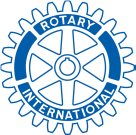 Kari ButtenhoffAnnette BensonBrad SchmidtKayla SwansonBrandon ZumwaltDave LadyMelissa KnottMichelle Goltz                                   James MillerBob MathiasenKathryn MuellerJesse SchweissMeeting called to order at 11:05 AM on 02/15/2023Secretary’s Report – Kathryn Approve minutes from January.  James moves to approve minutes.  Brandon seconds.  Motion passes.Treasurer’s Report – Kari ButtenhoffReviewed January StatementApproved report from January. Michelle moves to approve report.  Melissa seconds. Motion passes. Consent Items / Action Items – Board has received questions regarding dietary restrictions and a possible discount to membership for unused meals. Dave has an inquiry in to Robby re: vegan meals. The consensus is that we can’t make concessions for one member, or it will open up requests from everyone. Will discuss again after we hear from Robby.Meetings:  we may need to reopen discussions about a possible new location for meetings.Communications Report – Jesse SchweissNothing new this month.  Membership Report – Michelle Goltz New Members: Seyward Ask, Jill Hanson, Hunter Pagel,Names have been read twice; Applications approval moved by Brandon, seconded by James. Motion carried. New Member application from Heather Olson received. Brandon moved to conditionally approve pending reading of her name. James Second, Motion carries.New Member potential applicant Joe Reiter from Gurley’s FoodsMembership Grant – New Member event tentative date April 12thMelissa and Jesse have offered to help Michelle plan.Open it to all members but geared towards new members. Funds were received from District.Michelle asked to increase amount of Club match since we are opening to general membership. James moved to increase club match up to $1,000, Brandon seconds, motion carries.Michelle would like to get a clothing store open again – right after member event  Social Report – Bob MathiasenNext 501 is March 17th at Little Crow – Max’s on The GreenInternational Foundation Report – Brad SchmidtNothing new this month Club Foundation Report – Brandon ZumwaltJanuary window for grants closed, there were very few applications submitted despite reminder of deadline. Several applications were reviewed and grants to Miles 4 Mentors, Food Shelf and Shelter Box were approved.International Report – Annette Benson Lucas is at his second family, moving to 3rd host family March 3rd. Basketball is going well. He is doing well in classes as well.Rehn’s have mentioned that they would be willing to host a graduation party for Lucas.Lucas attended the meeting at the Capital with Dave, Art and YvonHe is still fundraising for the rest of the cost of the End of the Year TripBalance for trip is due by April, need to keep tabs on progress Service Report – James Miller Food shelf drive will start March 1st. We will collect 4 Tuesdays in March for this. Radio for Relief is on March 24th and Dave will do this event.New Business –  Reviewed Ryan and Mark - Willmar Stingers proposal for a revised Rotary Marketing Partnership. RRSC recommended to pass on bounce house partnership for 2023 season. Brandon made a motion to adopt the RRSC recommendation to forego partnership with Stingers for the Bounce House but to authorize further discussion with the Stingers for a Rotary sponsorship of the Stingers. James seconds the motion. Motion passes.    Abstaining:  Dave Lady and Annette BensonNew President Elect Nominee – Jesse Schweiss has agreed to be President of our Club 2024 – 2025 – Yay!! Rockin’ Robbins Reveal party on April 25th – Jess K, James M, Melissa K and Michelle will organize this, along with Mike G and Steve B.Reminder that Alcohol Server training is on June 7th.  Remind members that their spouses must attend the training if they want to work in the beer tent.M/A/S/C to adjourn the meeting – Melissa motions.  Brad seconds.  Motion approved. Meeting adjourned at 11:50 amRespectfully Submitted by: Michelle Goltz